关于参加全省法院政治轮训第三期专题（视频）培训班的通知本院各部门、各基层院：省法官培训学院根据《2020年全省法院教育培训计划》，定于5月28日下午13：30分，举办政治轮训第三期专题（视频）培训班，现将相关事项通知如下：一、培训对象省法院机关及直属事业单位全体干部;全省中级法院、基层法院全体干警。二、培训方式培训采取视频形式，通过手机钉钉软件直播授课。三、培训时间2020年5月28日 13：30—16：30四、培训内容中央关于党风廉政建设的新论断新举措，授课人：郑海兵 吉林省委党校政治学教研部副主任，教授。五、培训要求1.各级法院对此次培训要认真做好组织保障工作，确保参加培训的人员用手机或电脑下载钉钉软件注册，并扫描二维码进入“政治轮训第三期专题（视频）培训班”群。   2.方法步骤。步骤一：下载软件，打开手机软件商店或应用宝搜索“钉钉”，下载软件并安装。步骤二：注册登录，通过输入手机号，收到验证码按时限输入，设置密码并牢记，通过支付宝或身份证实名认证，完成注册。步骤三：打开钉钉软件点击右上角加号，再点击扫一扫，扫描“政治轮训第三期专题（视频）培训班”二维码入群，即可观看直播授课。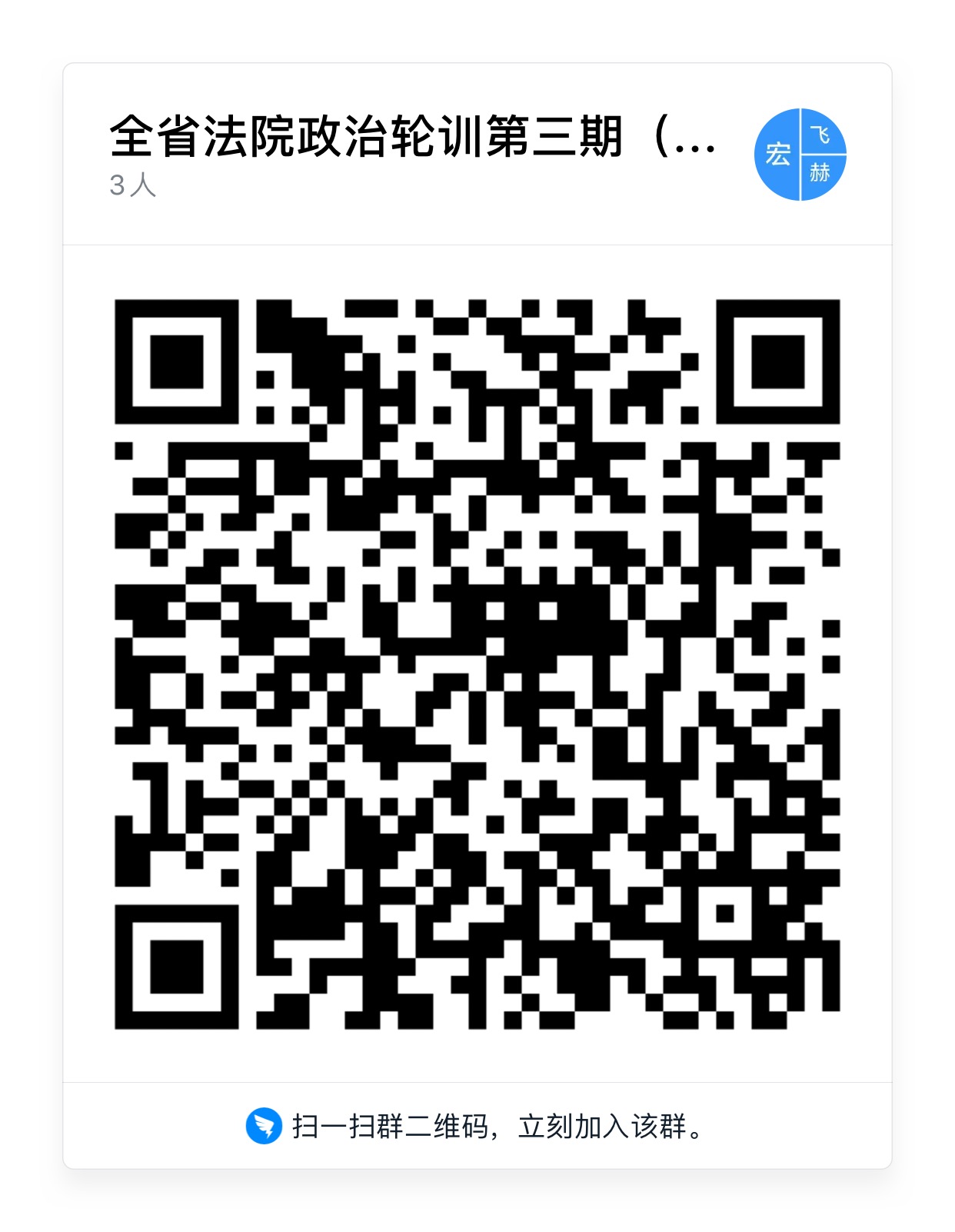 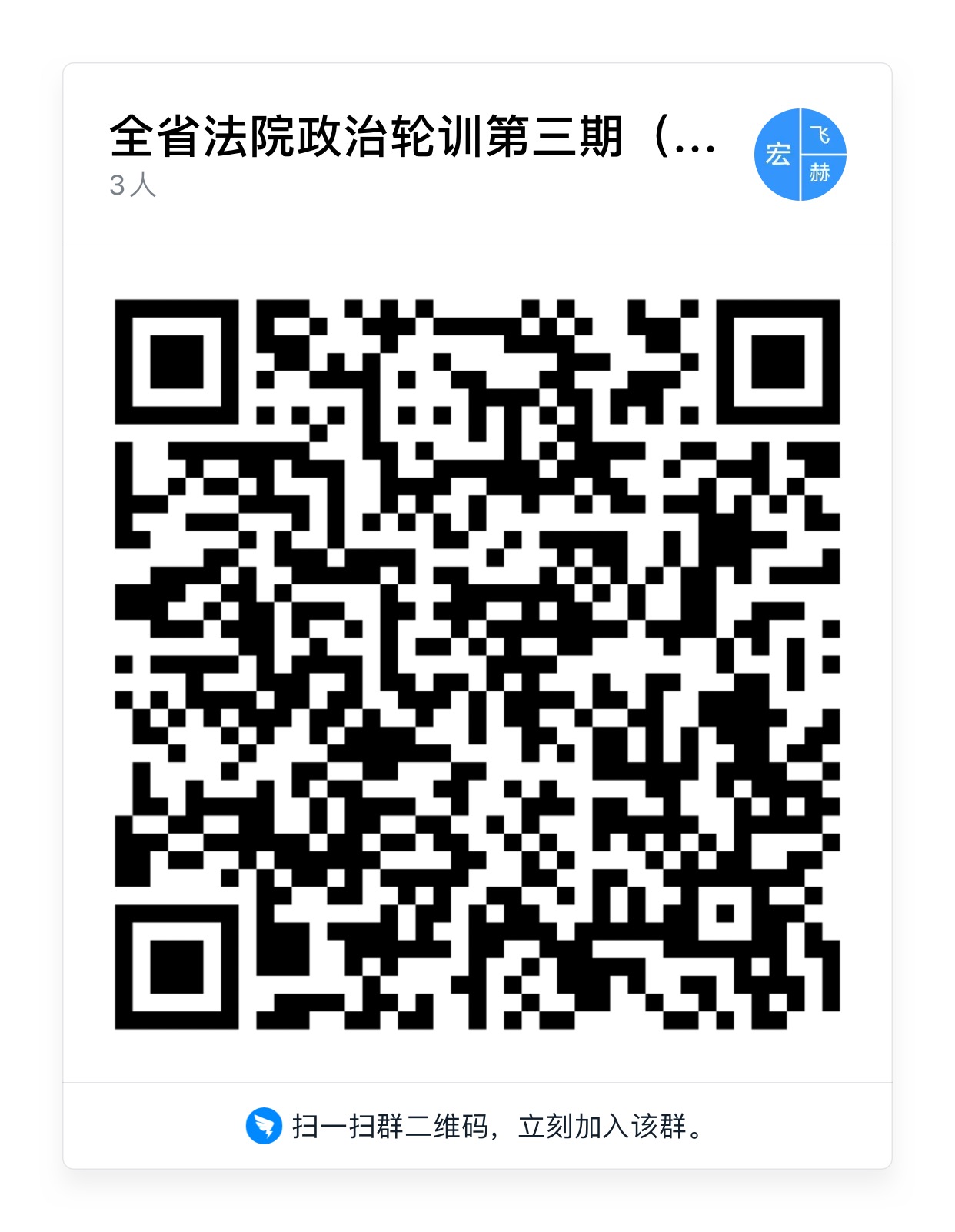 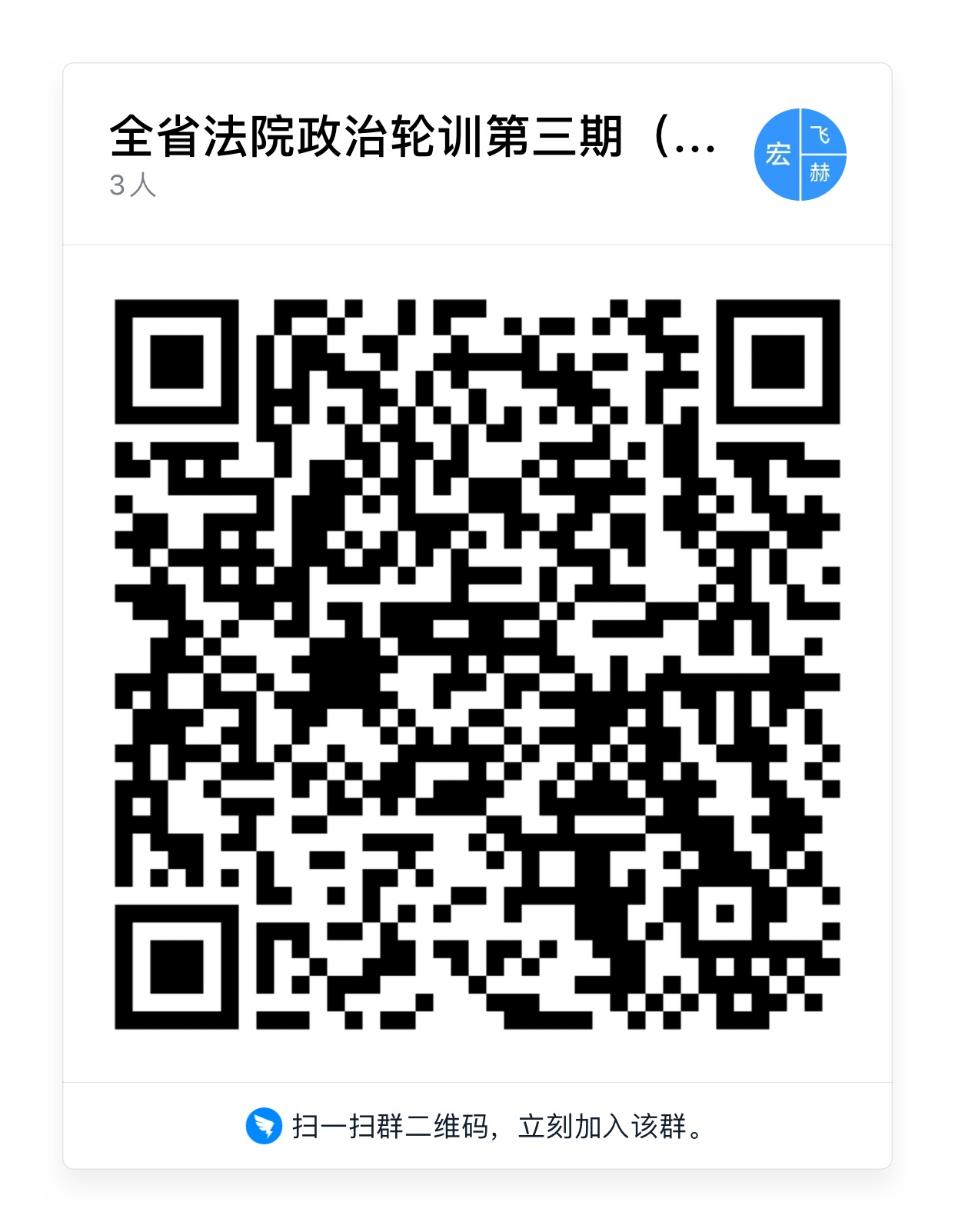 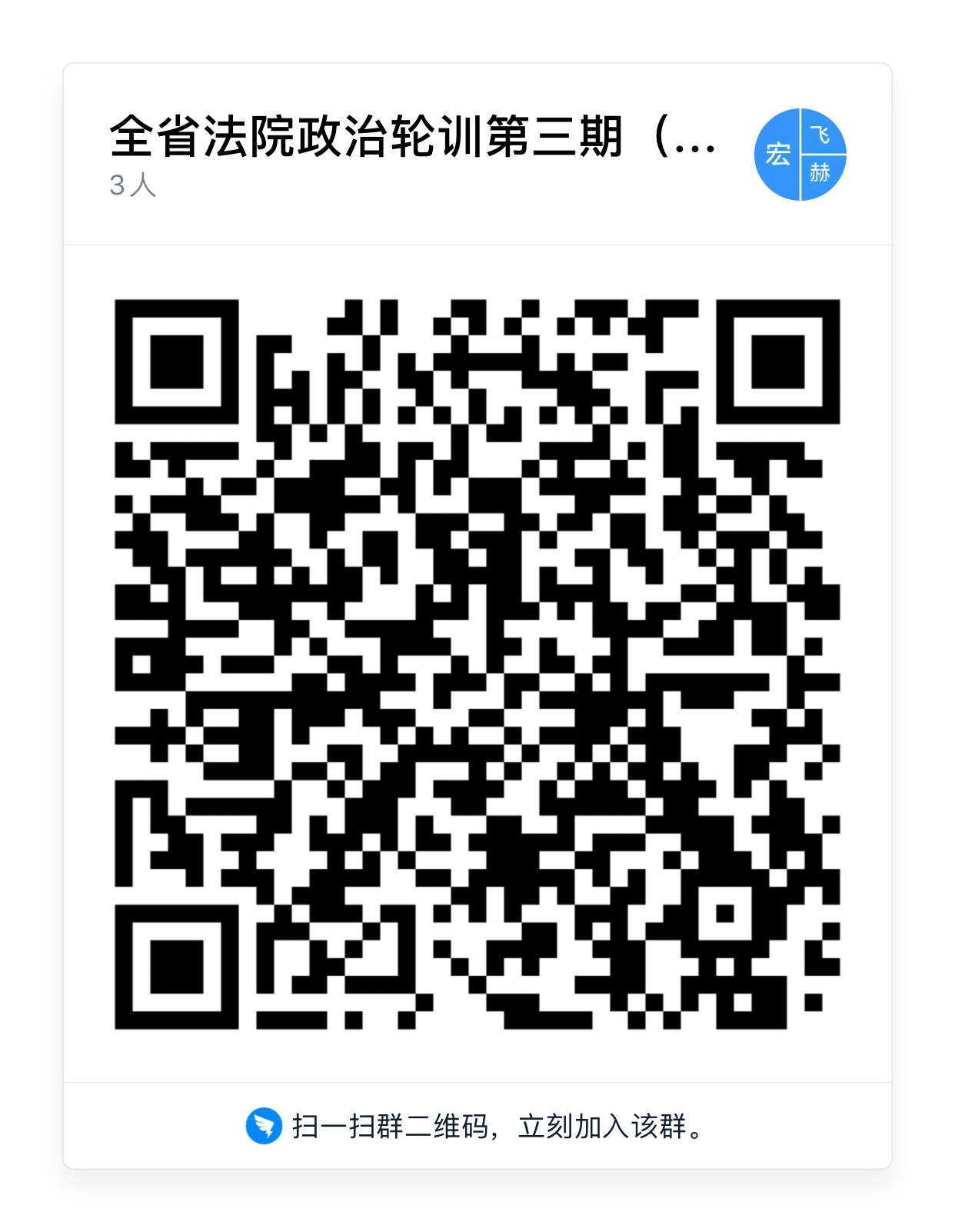 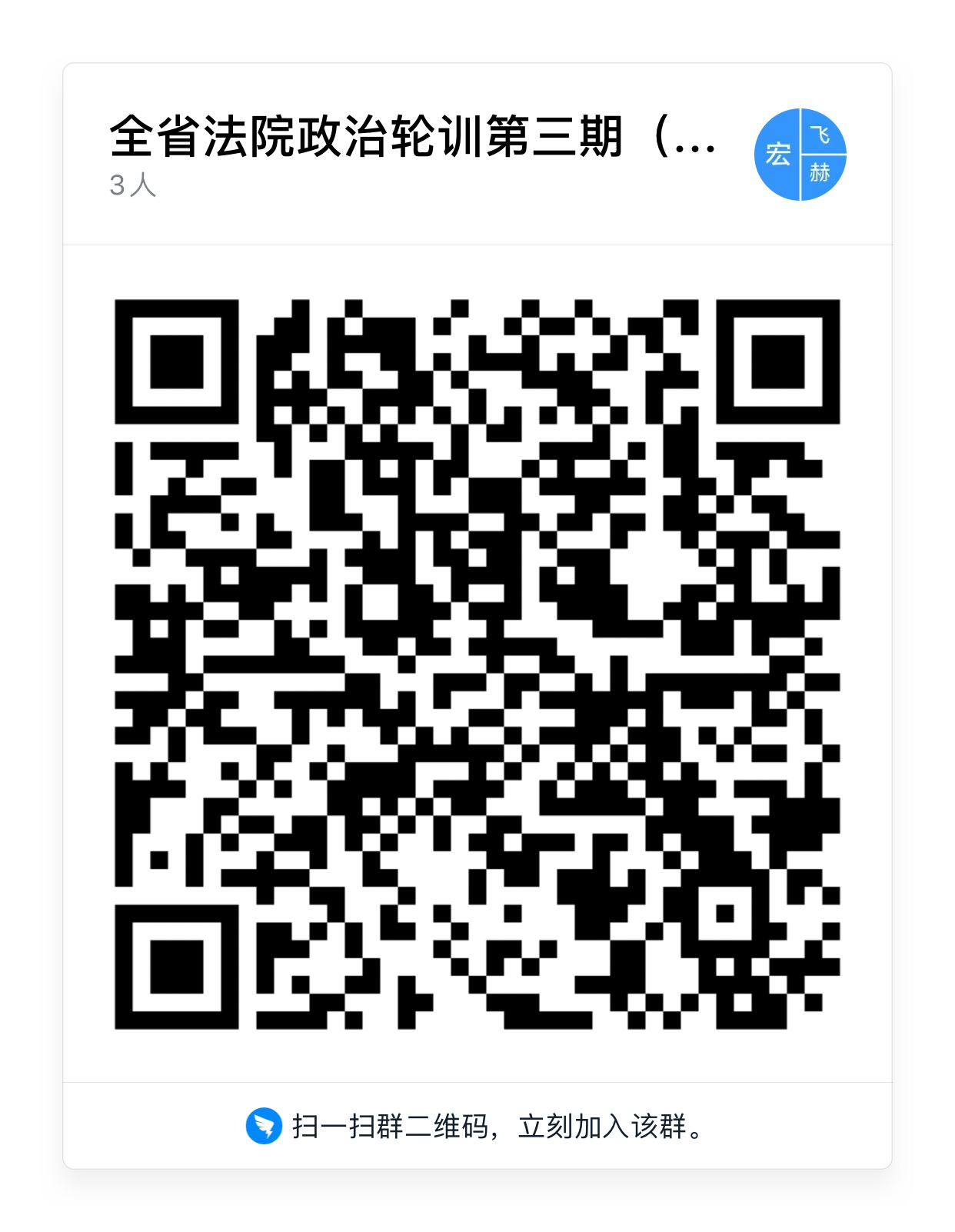 3.请参加培训人员于5月27日前完成软件注册并扫描二维码进入“政治轮训第三期专题（视频）培训班”群。4.2020年5月28日（星期四）下午13:30开播，请参加培训学员确保网络安全畅通，准时登录“政治轮训第三期专题（视频）培训班”群，点击观看直播授课。5.各级法院技术部门要提供技术保障并指导参加培训学员下载钉钉软件完成注册，加入“政治轮训第三期专题（视频）培训班”群。省法官学院联系人：高晓宏、杨飞、付桐赫电  话：13504487623、18510170906、18686643201市法院联系人：齐文聪电  话：13644405802                          2020年5月27日